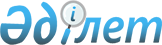 "Қазақстан Республикасының экономикасын жаңғырту жөніндегі шаралар туралы" Қазақстан Республикасы Президентінің 2007 жылғы 13 сәуірдегі № 314 Жарлығына өзгеріс пен толықтыру енгізу туралы" Қазақстан Республикасының Президенті Жарлығының жобасы туралыҚазақстан Республикасы Үкіметінің 2020 жылғы 11 қыркүйектегі № 573 қаулысы
      Қазақстан Республикасының Үкіметі ҚАУЛЫ ЕТЕДІ:
      "Қазақстан Республикасының экономикасын жаңғырту жөніндегі шаралар туралы" Қазақстан Республикасы Президентінің 2007 жылғы 13 сәуірдегі № 314 Жарлығына өзгеріс пен толықтыру енгізу туралы" Қазақстан Республикасының Президенті Жарлығының жобасы Қазақстан Республикасы Президентінің қарауына енгізілсін. "Қазақстан Республикасының экономикасын жаңғырту жөніндегі шаралар туралы" Қазақстан Республикасы Президентінің 2007 жылғы 13 сәуірдегі № 314 Жарлығына өзгеріс пен толықтыру енгізу туралы
      ҚАУЛЫ ЕТЕМІН:
      1. "Қазакстан Республикасының экономикасын жаңғырту жөніндегі шаралар туралы" Қазақстан Республикасы Президентінің 2007 жылғы 13 сәуірдегі № 314 Жарлығына (Қазақстан Республикасының ПҮАЖ-ы, 2007 ж., №11, 120-құжат) мынадай өзгеріс пен толықтыру енгізілсін:
      жоғарыда аталған Жарлықпен бекітілген Қазақстан Республикасының экономикасын жаңғырту мәселелері жөніндегі мемлекеттік комиссия туралы ережеде:
      5-тармақ мынадай редакцияда жазылсын:
      "5. Мемлекеттік комиссияның міндеті:
      1) Қазақстан экономикасының бәсекеге қабілеттілігі мен тиімділігін арттыру, теңгерімдік құны республикалық бюджет туралы заңда белгіленген және тиісті қаржы жылының 1 қаңтарында қолданыста болатын айлық есептік көрсеткіштің 2 500 000 еселенген мелшерінен асатын мемлекеттік ұйымдарды және ұлттық басқарушы холдингтердің және олармен үлестес өзге де заңды тұлғалардың еншілес, тәуелді ұйымдарын, "Самұрық-Қазына" ұлттық әл-ауқат қоры" акционерлік қоғамының бәсекелес ортаға беруге жататын еншілес және тәуелді ұйымдарын мемлекет иелігінен алу және жекешелендіру, сондай-ақ Қазақстан Республикасының Ұлттық қорынан дағдарысқа қарсы бөлінген қаражатты қайта пайдалану;
      2) экономиканың шетелдік капитал қатысуы ықтимал жекелеген секторларының тізбесін айқындау, сондай-ақ экономиканың осы секторларында қызметін жүзеге асыратын заңды тұлғалардың дауыс беретін акцияларының (жарғылық капиталға қатысу үлестерінің) 10 %-тен астамын сату мәселелері бойынша ұсынымдық шешімдер әзірлеу болып табылады.";
      б-тармақ мынадай мазмұндағы 1-1) тармақшамен толықтырылсын:
      "1-1) экономиканың шетелдік капитал қатысуы ықтимал жекелеген секторларының тізбесін айкындайды және экономиканың осы секторларында қызметін жүзеге асыратын заңды тұлғалардың дауыс беретін акцияларының (жарғылық капиталға қатысу үлестерінің) 10%-тен астамын сату мәселелері бойынша ұсынымдық шешімдер шығарады;".
      2. Осы Жарлық қол қойылған күнінен бастап қолданысқа енгізіледі.
					© 2012. Қазақстан Республикасы Әділет министрлігінің «Қазақстан Республикасының Заңнама және құқықтық ақпарат институты» ШЖҚ РМК
				
      Қазақстан РеспубликасыныңПремьер-Министрі

А.Мамин

      Қазақстан Республикасының

      Президенті

Қ.Тоқаев
